Application Form                    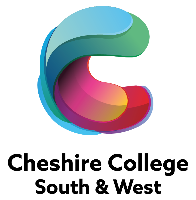 Please complete ALL sections of the form providing as much information as possible. CVs will NOT be considered.You should account for all periods from leaving secondary education to present day including periods of non-employment.When completing the reference contact details, please cross the box if you do NOT want us to contact your present employer.It should also be noted that references from the most recent employer will need to be taken up if you are subsequently offered the post.If you require this application form in a different format, please contact Human Resources.Please only return your application via email (as an attachment) to: recruitment@ccsw.ac.ukPERSONAL DETAILSPlease note that your personal details will be separated from your application form for the shortlisting process.EQUALITY AND DIVERSITYThe College aims to employ a workforce which reflects the diverse community at large, we value the individual contribution of all people and therefore we will treat all employees with respect and dignity and provide a working environment free from unlawful discrimination, harassment or victimization.To achieve and maintain a diverse workforce and help us best meet its needs and requirements we ask all applicants to complete this form for monitoring purposes and to ensure we are fair to all employees. This information will be held confidentially on the Human Resources Information System. It also ensures that the college complies with the Single Equality Act 2010. Pages 1, 2 & 3 are detached from the main application form for recruitment and selection purposes. Please indicate where appropriate:Do you describe yourself as? 			Female 	   Male 	          Prefer not to say	16 – 24		45 – 54					Civil Partnership	 	Single  		25 – 34		55 – 64	 				Divorced	 	Widowed	35 – 44		65+					Married 		Asian or Asian British						Black or Black British			Bangladeshi							African					Indian							Caribbean				Pakistani							Any other Black background		Any other Asian background	Chinese or Other Ethnic Group					MixedChinese							White & Black African			Any other Ethnic Group       .............................			White & Asian											White & Black Caribbean			White    					 		Any other mixed background		British				                            			Irish (Republic of)	            					I do not wish to disclose my ethnic origin	Any other white background         		.Atheism		Judaism			 		Bisexual			Buddhism		Muslim					Gay or Lesbian 		Christianity		Sikhism					Heterosexual			   Hinduism		Choose not to disclose			Prefer not to say 		Islam		Other (please state)			Jainism	Do you consider yourself to have a disability? 	Yes	 	No	 If you ticked yes, please state the impairment(s) which apply to youPhysical Impairment			Sensory Impairment		Mental Health Condition 	Learning Disability/Difficulty		Long Standing illness		Other 			Under Section 8 of the Asylum and Immigration Act 1996 all potential employees are required by law to provide documentary evidence to confirm their eligibility to work in the UK (Documents must be original – photocopies will not be accepted).Are you eligible to work in the UK?		Yes           No REFERENCESNames and addresses of 2 people to who can be contacted for a reference if you are invited to interview.Name (1) should be your present or most recent employer, whom reference may be made prior to interview, unless you specifically request otherwise here:                    Please indicate by putting a ‘X’ in the box Name (2) should include an employer where you have worked with children if this is not Name (1).THE REHABILITATION OF OFFENDERS ACTThe amendments to the Rehabilitation of Offenders Act 1974 (Exceptions) Order 1975 (2013 and 2020) provides that when applying for certain jobs and activities, certain convictions and cautions are considered ‘protected’. This means that you do not need to disclose these to employers, and if they are disclosed, employers cannot take them into account.  Guidance about whether a conviction or caution should be disclosed can be found on the Ministry or Justice website.  We guarantee that this information is only made available to those who need to see it as part of the recruitment process. If ‘YES’, please give details below:EDUCATION AND TRAININGSecondary Education – Please list individual grades/qualificationsFurther or Higher Education (please state full or part-time) Please list individual grades/qualifications Membership of Professional Bodies/InstitutionsDetails of Research and/or Publications:Please give details:PRESENT / MOST RECENT EMPLOYERPREVIOUS EMPLOYMENTPlease also include any voluntary/unpaid work you have undertaken and account for any gaps in employmentINFORMATION IN SUPPORT OF YOUR APPLICATIONGuaranteed Interview SchemeWe guarantee to offer an interview to all candidates with a declared disability (as defined by the Equality Act 2010) who meet the essential criteria as detailed in the Job Description/Person Specification. Please indicate whether or not this applies to you:           Yes 		No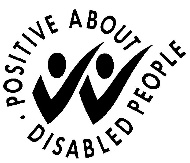 I certify that the details on this application form and any supplementary information I have given is correct and complete.  I am willing to undergo an enhanced Disclosure & Barring Service Check as part of my employment and I understand that if I give false information or withhold relevant information it is an offence and could result in my application being rejected, or summary dismissal and could be referred to the police.  I understand that it is an offence to apply for the role if I am barred from engaging in regulated activity relevant to children.Signed: ………………………………………………………………………………………                 Date: …………………………………LEARNER OUTCOMES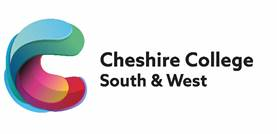 To be completed by all applicants except Newly Qualified Teachers or those applying directly from IndustryPlease enter details of learner outcomes for the previous 3 years.Additional Notes:I certify that the details on this application form and any supplementary information I have given is correct and complete.  I am willing to undergo an enhanced Disclosure & Barring Service Check as part of my employment and I understand that if I give false information or withhold relevant information it is an offence and could result in my application being rejected, or summary dismissal and could be referred to the police.Signed: ………………………………………………………………………………………                 Date: …………………………………Which post are you applying for:How did you hear about the post:Surname:First Name(s):Former/Previous Surname(s)Preferred Title: Dr/Mr/Mrs/Miss/Ms/Other (please specify)Preferred Title: Dr/Mr/Mrs/Miss/Ms/Other (please specify)Address:Town:Postcode:Home Telephone No.:Mobile Telephone No.:Email Address:National Insurance No.:Teacher Reference No.:Name (1):     Present EmployerCompany Name:Position:Relationship:Address:Town:Postcode:Email Address:Telephone No:Name (2):     Company Name:Position:Relationship:Address:Town:Postcode:Email Address:Telephone No:Do you have any unspent conditional cautions or convictions under the Rehabilitation of Offenders Act 1974?YesNoDo you have any adult cautions (simple or conditional) or spent convictions that are not protected as defined by the Rehabilitation of Offenders Act 1974 (Exceptions) Order 1975 (Amendment) (England and Wales) Order 2020? YesNoDateOffenceSentenceName:Post Applying for:SchoolFromToQualificationsGainedGradeQualification DateCollege/UniversityDate FromDate ToQualificationsGainedGradeAwarding BodyQualification DateName:Address:TownPostcode:Postcode:Date appointedDate left (if applicable):Date left (if applicable):Date left (if applicable):Date left (if applicable):Reason for leaving (if applicable)Telephone Number:Current Role:Responsibilities/Duties:Present Salary:Notice to terminate:Notice to terminate:Employer(Most recent first)Position HeldFromToResponsibilities/DutiesReason for LeavingInformation on relevant skills, qualities and experience in relation to the job description/person specification or other information in support of your application (these may have been gained through employment/voluntary/unpaid work or your personal interests).Please continue onto the next page if required…….Academic YearClassCourseLevelNumber of learnersNumber and Percentage of each grade achievedNumber and Percentage of each grade achievedNumber and Percentage of each grade achievedNumber and Percentage of each grade achievedNumber and Percentage of each grade achievedNumber and Percentage of each grade achievedNumber and Percentage of each grade achievedValue Added ScoreAcademic YearClassCourseLevelNumber of learnersDIST* / A*Dist / AMerit / BPass / CDEUValue Added Score2019/20Group ABtec – Applied Science3226 (27%)10 (45%)3 (14%)2(10%)1(4%)Alps 3L3VA 0.2